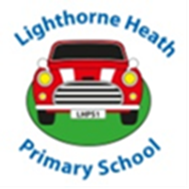 Friday 28th August 2020Dear Parents and Carers,We hope that you have managed a relaxing and enjoyable summer break despite the restrictions that are still in place.School staff have been busy preparing to welcome all children back to school and are all looking forward to seeing the children on Wednesday 2nd September.We are aware that children will have had different experiences over the last 5 months and are well prepared to support them socially, emotionally and academically.  Our initial focus will be to ensure that all children are confident and happy to come to school and we will plan a variety of opportunities (within their class bubbles) to support their social reintegration to school.  Teaches will reassess all children academically in order that class learning is correctly pitched. Additional support (interventions) will be planned for pupils who require catch up support.To help keep children, staff and families safe, we will continue to implement the safety measures that were in place during the Summer Term.  We will review these regularly.Children are to be dropped off at the main school gate by their parents/ carers.  Teachers and Teaching Assistants will be in the playground to assist the children in lining up and take them safely into school.   Please ensure that you are on time, children are expected to be in the playground in time to enter their classrooms at 8.55am.   We will continue to sanitise hands on entry to school and at regular points throughout the school day, staff will supervise this.  For children attending a pre booked session at breakfast club, please bring them to the main school door, member of staff will let them in.  At the end of the day, children will be brought to the gate in their class bubbles and handed over to the adult collecting them (3.00pm). For the time being, we will continue to limit the adults in school and respectfully ask that parents do not enter school without an appointment.  If you wish to speak to your child’s teacher, a senior leader (Mrs Westwood and Mrs Manley) or another staff member,  please telephone the office and an appointment (telephone or face to face) will be arranged.  Children will continue to work in their class bubbles at school.  Wherever possible, we will staff these groups consistently and the bubbles in school will not mix.  Children will have their lunches in the classroom and will have assemblies in their class bubbles.For the time being, packed lunches must continue to be sent in disposable bags and that children should not bring other bags, pencil cases and non-essential items into school.  We will continue to review these arrangements and will let you know if this changes.  Your child may bring a piece of fruit as a morning snack.On days when your child will have PE, please send them to school in their PE kit, including appropriate footwear, as we will not be changing for PE.  Reception are due to have PE on a Friday and Years 1-6 on a Wednesday.  Please bear with us as we start the new term and staff and children get used to the new ways of working.  Mrs Hendriksen is in the school office every day and can be contacted on 01926 640326.  A Senior Leader is timetabled to be in school every day. Mrs Westwood, Executive Head Teacher, can be contacted on head2622@welearn365.com and Mrs Manley, SENDCO and Senior Teacher, can be contacted on manley.j@welearn365.com.  